Cumbria Prayer Diary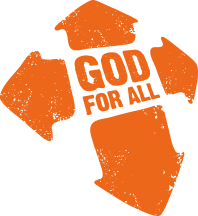 October 2020Praying with our fellow Christians in Cumbria, together with our link dioceses of Northern Argentina, Stavanger and ZululandIt is to be hoped it will be possible to produce a prayer diary booklet once again soon. In the meantime, thank you for your patience and being willing to print off copies.  We will continue to pray for those who are in the front line of dealing with the current pandemic and the use of the following prayer is encouraged:Loving God, as your Son healed the sickAnd brought good news to the needyBe with us this day.Loving Jesus as you taught us to‘Do unto others as you would have them do to you’Be with all the medical staff this day.Loving spirit, your gift is healing,Bring your healing fire to our homes, our hospitals and our county,But most of all, be with us this day. AmenFor full information of the Anglican Communion please visit https://www.anglicancommunion.org/resources/cycle-of-prayer.aspxPrayer Diary Administrator – Joy BarrieJoy.Barrie@carlislediocese.org.ukJoy is currently off work so please send all comments to:Prayer Diary Editor – Cameron Butlandcdsa03@gmail.comWeek Thirty-nine Theme – Derwent DeanerySunday 27th September – Trinity 16Deanery – pray for the Binsey, Grasmoor and Keswick Mission CommunitiesCoronavirus – for the community hospitals at Cockermouth and Keswick, for all those caring for the community at this timeGod for All – for the support of Fresh Expressions, Messy Church and the Moving Forwards programme.World Church - Pray for the Province of the Episcopal Church of SudanThe Most Revd Ezekiel Kumir Kondo - Archbishop of the Province of Sudan & Bishop of KhartoumDiocese – for the priestings taking place over the county this week and all those being ordained.Bishops – give thanks for the leadership of Bishop James and Bishop Emma, asking God’s blessing upon them in the days ahead.Monday 28th SeptemberDeanery – for the new Mission Community leaders and for those in local leadership.World Church - Patna (North India) The Most Revd Dr Philip MarandihChandigarh (North India) The Rt Revd Younas MasseyTuesday 29th SeptemberSt Michael and All Angels – Michaelmas is one of the four traditional quarter days. This year it is the season for ordinations due to the cancellations of most Petertide services.  A time when we give thanks for the whole host of heaven, God’s kingdom and the gifts of the Spirit throughout creation.Deanery – for all the churches of the Mission Communities giving thanks for a desire to work together in mission.World Church - Pelotas (Brazil) The Rt Revd Renato Da Cruz RaatzChelmsford (England) VacantWednesday 30th SeptemberSt Jerome – Jerome was born in modern Slovenia, he was a scholar who converted to Christianity followed a serious illness in Antioch. As a close friend of Bishop Paulinus of Antioch he set about his life’s work of translating into Latin the newly authorised canon of scripture.  The Vulgate was completed in 405, just five years after the final canonical list of the Bible was agreed.Deanery – for all those working with young people, for Messy Church and for the deanery NYCWorld Church - Pennsylvania (The Episcopal Church) The Rt Revd Daniel GutierrezChester (England) VacantThursday 1st OctoberAnthony Ashley Cooper – the Seventh Earl of Shaftesbury was a leading social reformer of the Victorian Church.  A leading advocate of reforming the care for the mental ill, introducing health and safety standards for miners and factory workers, as well as ending child labour and introducing universal education. His Christianity found expression with other great Victorian social reformers.Deanery – for local schools and for all those building bridges between the Mission Communities and the families in their communitiesWorld Church - Perth (Australia) The Most Revd Kay GoldsworthyChhattisgarh (North India) The Rt Revd Robert AliChicago (The Episcopal Church) The Rt Revd Jeffrey LeeFriday 2nd OctoberDeanery – for the elderly and housebound in the community, for all carers and the support of the local church congregationsGod for All – for the eighteen people starting the CMS pioneer certificate course weekend beginning todayWorld Church - Peru (South America) The Rt Revd Jorge Luis AguilarChichester (England) The Rt Revd Martin WarnerSaturday 3rd OctoberBishop George Bell – Bishop Bell was one of the founders of the interwar ecumenical movement and a friend of Dietrich Bonheoffer, supporting the Confessing Church.  He opposed the targeting of cilivians during the Second World War.  Recently George Bell has been cleared of allegations made against him many years after his death in 2017 following the Carlile report, an apology was given to his family and his commemoration was restored in the Church’s calender.Deanery – for the opportunity to minister to the millions of visitors, and to offer a faithful witness to the gospel.World Church - Peshawar (Pakistan) The Most Revd Humphrey Peters (Primate)Chotanagpur (North India) The Rt Revd B. B. BaskeyKoforidua (West Africa) The Rt Revd Felix Odei AnnancyBishops – Bishop Emma at the SSM Conference, AmblesideWeek Forty Theme – Helm Mission CommunitySunday 4th October – Trinity 17Mission Community - Pray for The Salvation ArmyKendal United Reformed ChurchHoly Trinity Kendal Parish ChurchSt Thomas’ Church, CrosscrakeSt Mark’s Church, Natland,St John’s Church, Old Hutton,St Stephen’s Church, New Hutton. Pray for the people who lead and guide these church communities.Coronavirus – Hospice at Home throughout the county, Marie Curie and McMillian nurses working in the communityGod for All – for the cohort of fourteen students being trained for ordination and readership, the largest single group for a decade, and for the new NW dioceses training college being set up.World Church - Pray for the Anglican Church of TanzaniaThe Most Revd Dr Maimbo Mndolwa - Archbishop of Tanzania & Bishop of TangaDiocese – for the completion of implementation of the Mission Communities, giving thanks for all that has been achieved and praying for the future development of ‘doing mission together’ locally.Bishops – Bishop James today licences Philip Dorling at St Cuthbert’s SeascaleMonday 5th OctoberMission Community - Amongst many, lay and clergy, exercising leadership please pray for Craig Bentley, Hilary Borthwick, Martyn Coe, Lucy Foster, Ashley Henderson, Mat Ineson, Martin Jayne, Marion Mashiter, Anne Underwood, Angela Whittaker and Terry Wilcock.World Church - Peterborough (England) The Rt Revd Donald Spargo AllisterChrist the King (Southern Africa) The Rt Revd William MostertTuesday 6th OctoberMission Community - Please pray for wisdom as we try and connect with children and young people in our communities in a COVID-secure way for worship and mission and that God would open doors with youth work in our Mission Community and inspire us as we consider open youth work in the town of Kendal World Church - Phulbani (North India) The Rt Revd Bijay NayakChristchurch (Aotearoa NZ & Polynesia) The Rt Revd Peter CarrellKolhapur (North India) The Rt Revd Sandeep Suresh VibhuteGod for All – for the Training Ministers meeting todayBishops – Bishop James at the interviews for Inglewood parishes. Bishop Emma at Vision Support Group MeetingWednesday 7th OctoberMission Community - We give thanks for where we see God at work in our care of and for one another and our communities.  We pray for help and strength as we continue to care.Please pray for those for whom meeting with others to eat is a lifeline that in these difficult days we will find new, creative, safe and permitted ways to do this.  World Church -  Pittsburgh (The Episcopal Church) The Rt Revd Dorsey W M McConnellChubu (Japan) The Rt Revd Peter Ichiro ShibusawaThursday 8th OctoberMission Community - Pray For Messy Church, Muddy Church, Encounter and F@4. For direction on how to proceed with online church now and in the future.  For the prayer space.World Church - Polynesia (Aotearoa NZ & Polynesia) The Most Revd Fereimi Cama (Primate)Clogher (Ireland) The Rt Revd John McDowellCochin (South India) The Rt Revd Baker Ninan FennBishops – Bishop Emma speaking at the Keswick Ministries Emerging Leaders WorkshopFriday 9th OctoberMission Community – Current restrictions on gathering with other people due to the COVID 19 pandemic.   The difficulties some people have with the digital world.  World Church - Popondota (Papua New Guinea) The Rt Revd Lindsley IhoveCoimbatore (South India) The Rt Revd Timothy RavinderSaturday 10th OctoberSt PaulinusPaulinus was the first Bishop of York.  A monk in Canterbury he was appointed Bishop in 625 but after King Edwin was killed he fled from his diocese some ten years later.  The two Archbishops of the English Church are the successors of Augustine in Canterbury and Paulinus in York.Mission Community - Pray For our ongoing (and new) work and ministry in the places where we are located; our ongoing (and new) relationships as we work together as a Mission Community and in the wider Mission Area.  For those taking on new roles and responsibilities.God for All – pray for the annual Curates retreat beginning today.World Church - Port Moresby (Papua New Guinea) The Rt Revd Denny Bray GukaColombia (The Episcopal Church) The Rt Revd Francisco DuqueKollam - Kottarakkara (South India) The Rt Revd Dr Oommen GeorgeBishops – Bishops James and Emma at Diocesan SynodWeek Forty-one Theme – East Whitehaven Mission CommunitySunday 11th October – Trinity 18Mission Community – for the East Whitehaven and Paul Kerry as Mission Community Leader.  We pray for all the churches of the Mission Community and for their working together for a common witness.Coronavirus – for the county Resilience Group and local groupings, giving thanks for local support groups and for the care of the most vulnerable in the community.God for All – for the IME1 students starting placements in their home parishesWorld Church - Pray for the Church of the Province of UgandaThe Most Revd Stephen Samuel Kaziimba - Archbishop of Uganda & and Bishop of KampalaDiocese – for the completion of implementation of the Mission Communities, giving thanks for all that has been achieved and praying for the future development of ‘doing mission together’ locally.Bishops – Bishop Emma confirmation service at St Mary’s CrossthwaiteMonday 12th OctoberSt WilfridWilfrid was a companion of Cuthbert and trained at Lindisfarne.  He spoke at the Synod of Whitby in favour of the Roman dating of Easter.  He founded the community at Ripon and is one of the most important saints in the conversion of England in the seventh century. Mission Community – for the leadership of East Whitehaven churches for a sense of unity and a common discipleship.World Church - Port Sudan (Sudan) The Rt Revd Abdu Elnur KodiColombo (Ceylon) The Rt Revd Dhiloraj Ranjit CanagasabeyKondoa (Tanzania) The Rt Revd Given GaulaBishops – Bishop Emma at Academic group meeting for the new Emmanuel Theological CollegeTuesday 13th OctoberEdward the Confessor One of three English kings to be declared a saint.  Edward the Confessor was a wise and compassionate ruler.  He is most famous for building Westminster Abbey and his coronation service is the pattern for the service used in 1953 to crown our present Queen.Mission Community – for children and young people for the local schools, for all pupils, their families, staff and governors.World Church - Portsmouth (England) The Rt Revd Christopher FosterColorado (The Episcopal Church) The Rt Revd Robert O'NeillKongor (South Sudan) The Rt Revd Gabriel Thuch AgotWednesday 14th OctoberMission Community – for all the young people’s groups within the community and linked to the churches, for care, compassion and a thoughtful nurture in the faith.World Church - Pretoria (Southern Africa) The Rt Revd Allan John KannemeyerConcepcion (Chile) The Rt Revd Enrique Lago ZugadiGod for All – for the Authorised Lay Ministers (ALM is the new name for Readers and LLMs) meeting todayThursday 15th OctoberSt Teresa of AvilaTeresa together with John of the Cross reformed the Carmelite Order.  Her writings continue to inspire Christians, and Brother Roger regarded her as the greatest of Christian teacher.  Living at a time of great conflict in the sixteenth century her writings speak of the desire and longing for God, and her life influenced St Mother Teresa of Calcutta.Mission Community – for local support of the community and social justice, listening to the poorest and caring for those in needWorld Church – Puerto Rico (The Episcopal Church) The Revd Rafael Morales MaldonadoConnecticut (The Episcopal Church) The Rt Revd Ian DouglasConnor (Ireland) The Rt Revd Alan Francis AbernethyBishops – Bishop James attending national meeting on Social CareFriday 16th OctoberNicholas Ridley and Hugh LatimerRidley and Latimer are remembered in the Martyrs Memorial in Oxford, along with Thomas Cranmer.  Their martyrdom for refusing to recant of the reformation in English church has made them the most famous of protestant martyrs in England.Mission Community – for local doctors, nurses, community health care and the hospital, for the care of those suffering from the physical and mental impact of the pandemic.World Church - Pune (North India) The Rt Revd Sharad Yuvraj GaikwadCork, Cloyne & Ross (Ireland) The Rt Revd William Paul ColtonBishops – Bishop James and Emma at the CMDD daySaturday 17th OctoberSt IgnatiusMission Community – for future plans in working ecumenically and the ability to humbly learn from each other as Christ’s disciples.World Church - Qu'Appelle (Canada) The Rt Revd Robert HardwickCosta Rica (Central America) The Revd Orlando GomezKontagora (Nigeria) The Rt Revd Jonah IbrahimBishops – Bishop James and Bishop Emma at CMDD meetingWeek Forty-two Theme – One World WeekSunday 18th October – St Luke/Trinity 19St Luke Luke’s Gospel was one of the four books about the life of Jesus listed as sacred scripture when the canon of the New Testament was agreed in the fourth century.  Believed to be the physician mentioned by Paul, the father of four female prophets. The descriptive story telling style of his writing has resulted in his gospel inspiring countless artists across the centuries. One World – give thanks for wonders of creation and the beauty of our planet.  We pray for One World Week that each of us may play our part in caring for God’s creation.Coronavirus – pray for local testing centres and for ‘track and trace’ system, for those home testing and for all staff facing aggression in the work as a result of the pandemic.God for All – for the twenty-four people taking part in the Mission Community Leaders’ Development Programme World Church - Pray for the Episcopal ChurchThe Most Revd Michael Curry - Presiding Bishop of The Episcopal ChurchDiocese – for the Bishop’s Council and Diocesan Synod, for the diocesan task force and for decisions to be made about the future, asking for the gift of discernment and God’s guidance.Bishops – Bishop James at Finsthwaite and AllithwaiteMonday 19th OctoberOne World – pray for local One World events, for our environmental groups and those who care for the wildlife in the places where we live.World Church - Quebec (Canada) The Rt Revd Bruce MyersCoventry (England) The Rt Revd Christopher CocksworthKrishna-Godavari (South India) The Rt Revd George Cornelious TantepudiBishops – Bishop James attending House of Bishops meetingTuesday 20th OctoberOne World – pray for our local schools and children groups who inspire so much of the environmental campaigning, we give thanks for their energy and care.World Church - Raiwind (Pakistan) The Rt Revd Azad MarshallCuba (The Episcopal Church) The Rt Revd Griselda Delgado Del CarpioKubwa (Nigeria) The Rt Revd Duke AkamisokoBishops – Bishops James and Emma attending the Bishop Leadership Team’s strategy meeting Wednesday 21st OctoberOne World – we pray for those who will go hungry today, for those working with local communities to build sustainable economies.  We give thanks for Christian Aid and their support for local producers.World Church - Rajasthan (North India) The Rt Revd Darbara SinghCueibet (South Sudan) The Rt Revd Elijah Muteny AwetThursday 22nd OctoberOne World – we give thanks for the Fairtrade movement and all those who have been moved to campaign for fairer trade in our world.  We remember in sadness that our government has cut overseas development and we pray that as a nation we may be generous towards those in greatest need.World Church - Rayalaseema (South India) The Rt Revd B D Prasada RaoCuernavaca (Mexico) The Rt Revd Enrique Treviño CruzCuritiba (Brazil) The Most Revd Naudal Alves Gomes (Primate)God for All – for the meeting between the Diocese and District to find ways of training lay leaders togetherBishops – Bishop Emma at the God for All operational leaders meetingFriday 23rd OctoberOne World – we pray for the children of the world, that they may forgive us for the damage we have done to the world’s climate and their future.World Church - Recife (Brazil) The Rt Revd João Cancio PeixotoCuttack (North India) The Rt Revd Surendra Kumar NandaSaturday 24th OctoberOne World – for the United Nations and all national signatories to international agreements to bring down carbon emissions and to clean our air.World Church – Rejaf (South Sudan) The Rt Revd Edward Oliver Mathew TombeCyangugu (Rwanda) The Rt Revd Francis KareneraKuching (South East Asia) The Rt Revd Danald JuteWeek Forty-three Theme – Binsey Mission CommunitySunday 25th October – Last after Trinity Mission Community – for the Binsey Mission Community and Stephen Banks as Mission Community Leader.  We pray for all the churches of the Mission Community and for their working together for a common witness.Coronavirus – for the Brampton Community hospital and all who are working to combat the pandemic locally.God for All – for Messy Church and all those continuing to meet online and who are supporting one anotherWorld Church - Pray for the Church in WalesThe Most Revd John Davies - Archbishop of Wales & Bishop of Swansea & BreconDiocese – for the developing strategy to plan for the future in response to the current pandemic.Bishops – for Peter Dixon being ordained priest today in the Eden Wild Goose Mission CommunityMonday 26th OctoberSt CeddOne of four brother rescued from slavery by St Aidan.  Along with his more famous brother Chad, he founded the community at Lastingham.  He died of the plague in 664 but through his influence and that of his younger brothers Caelin and Cynibil, he was one of the founders of the Christian church among the Angles in the seventh century.Mission Community – for the leadership of the Binsey churches for a sense of unity and a common discipleship.World Church - Remo (Nigeria) The Most Revd Dr Michael FapeCyprus and the Gulf (Jerusalem & Middle East) The Rt Revd Michael Augustine Owen Lewis (Primate)Kumasi (West Africa) The Most Revd Dr Daniel SarfoTuesday 27th OctoberMission Community – for children and young people for the local schools, for all pupils, their families, staff and governors.World Church - Renk (South Sudan) The Rt Revd Joseph Garang AtemDaejeon (Korea) The Most Revd Moses Nagjun Yoo (Primate)Kumi (Uganda) The Rt Revd Edison IrigeiWednesday 28th OctoberSt Simon and St JudeSimon and Jude are two of the disciples of Jesus. Little is know about them.  The iconography of St Simon always shows him with a saw, the instrument of his martyrdom. Jude has from the fifth century been the patron saint of lost causes.Mission Community – for all the young people’s groups within the community and linked to the churches, for care, compassion and a thoughtful nurture in the faith.World Church - Rhode Island (The Episcopal Church) The Rt Revd Nicholas KniselyDallas (The Episcopal Church) The Rt Revd George R Sumner JrBishops -  Bishop Emma at Strategy Steering Group and leading evening worship for MU worldwide meetingThursday 29th OctoberMission Community – for local support of the community and social justice, listening to the poorest and caring for those in needWorld Church - Rift Valley (Tanzania) The Rt Revd John Daudi LupaaDamaturu (Nigeria) The Rt Revd Yohannah A AuduDar-es-Salaam (Tanzania) The Rt Revd Jackson SosthenesFriday 30th OctoberMission Community – for local doctors, nurses, community health care and the hospital, for the care of those suffering from the physical and mental impact of the pandemic.World Church - Rio de Janeiro (Brazil) The Rt Revd Eduardo Coelho GrilloDavao (Philippines) The Rt Revd Jonathan Labasan CasiminaSaturday 31st OctoberMartin LutherLuther was the inspiration of the reformation.  A strong character, his life remains controversial but he is remembered as the founder of the worldwide Lutheran church. Luther in his translation of the German Bible was the first to use chapter and verse numbers throughout the whole text.Mission Community – for future plans in working ecumenically and the ability to humbly learn from each other as Christ’s disciples.World Church - Rio Grande (The Episcopal Church) The Rt Revd Michael VonoDelaware (The Episcopal Church) The Rt Revd Kevin S BrownKurunegala (Ceylon) The Rt Revd Keerthisiri FernandoWeek Forty-four Theme – RemembranceSunday 1st November – All SaintsRemembrance – giving thanks for the lives of All Saints, for our own patron saint and those whom we specially rememberCoronavirus – for the community hospitals at Cockermouth and Keswick, for all those caring for the community at this timeGod for All – for the countywide Community of Prayer, for the houses of prayer, Christian meditation groups and community houses, that we might all hold the churches in prayer during the current pandemicWorld Church - Pray for the Church of the Province of West AfricaThe Most Revd Dr Jonathan Bau-Bau Bonaparte Hart - Primate & Metropolitan, Church of the Province of West Africa; Archbishop of the Internal province of West Africa and Bishop of LiberiaDiocese – for the priestings taking place over the county this week and all those being ordained.Bishops – give thanks for the leadership of Bishop James and Bishop Emma, asking God’s blessing upon them in the days ahead.Monday 2nd NovemberCommemoration of the Faithful DepartedThe celebration of All Souls dates from the fourth century, when many of those who had been martyred for the faith were remembered the day after All Saints.  The day is observed worldwide now for all those who have died in faith and whose examples we wish to remember.Remembrance – for All Souls, our family and friends who laid the foundations of our own faith, giving thanks for their examples and holinessWorld Church - Rochester (England) The Rt Revd James LangstaffRochester (The Episcopal Church) The Rt Revd Prince SinghKushtia (Bangladesh) The Rt Revd Samuel Sunil Mankhin (Primate)Tuesday 3rd NovemberRichard HookerHooker was one of the first theologians of the Church of England.  His belief in the threefold basis of all doctrine in scripture, tradition and reason remains the basis of the Anglican Communions understanding of systematic theology.Remembrance – for all the churches who have nurtured us in the faith, giving thanks for the congregations that we have been members of over the past yearsWorld Church - Rockhampton (Australia) VacantDelhi (North India) The Rt Revd Warris K. MasihKutigi (Nigeria) The Rt Revd Jeremiah KoloWednesday 4th NovemberRemembrance – giving thanks for our baptism, for those who brought us to faith and those who welcomed us into the churchWorld Church - Rokon (South Sudan) The Rt Revd Francis Loyo MoriDerby (England) The Rt Revd Libby LaneThursday 5th NovemberRemembrance – for the national Poppy Appeal, giving thanks for the funds raised for the work of the Royal British LegionWorld Church - Rorya (Tanzania) The Rt Revd John AdiemaDerry & Raphoe (Ireland) The Rt Revd Kenneth Raymond GoodDhaka (Bangladesh) The Most Revd Paul Shishir SarkerFriday 6th NovemberArchbishop William TempleOne of the greatest Archbishops he was very influential in bringing the churches together to found the modern ecumenical movement.  Being Archbishop at the end of the Second World War Temple was a passionate advocate of social reform and the welfare state.Remembrance – for the services planned to mark Remembrance Sunday and for the prayers for those who still suffer as a result of warWorld Church - Ruaha (Tanzania) The Rt Revd Joseph MgomiEurope (England) The Rt Revd Robert InnesEurope (The Episcopal Church) The Rt Revd Mark D W EdingtonSaturday 7th NovemberSt Willibrord Known as the Apostle of the Frisians he became the first bishop of Uttrecht.  Originally from Northumbria he was one of the leaders of the seventh century missionary movement from the English church which converted the pagan tribes of what is now the Netherlands and Northern Germany.Remembrance – for Bishop James in his role as National Chaplain of the Royal British legion, for the annual service of remembrance in the Royal Albert Hall.World Church - Rumbek (South Sudan) The Most Revd Alapayo Manyang KuctielThe Bahamas and The Turks and Caicos Islands (West Indies) The Rt Revd Laish BoydKwara (Nigeria) The Most Revd Olusegun AdeyemiGod for all,You reached out to the world in your Son Jesus Christ.Help us to reach out in faith and love and witness to all.God for all, you send your Holy Spiritto empower and gift your Church.By your Spirit help us grow in unity,grow as followers of Jesus Christ,and grow in your kingdomin Cumbria and in this worldAmen